VSTUPNÍ ČÁSTNázev komplexní úlohy/projektuZpůsoby přípravy studených míchaných nápojůKód úlohy65-u-3/AA97Využitelnost komplexní úlohyKategorie dosaženého vzděláníH (EQF úroveň 3)Skupiny oborů65 - Gastronomie, hotelnictví a turismusVazba na vzdělávací modul(y)Základy barmanstvíŠkolaStřední škola průmyslová, hotelová a zdravotnická Uherské Hradiště, Kollárova, Uherské HradištěKlíčové kompetenceKompetence k učení, Komunikativní kompetence, Kompetence k pracovnímu uplatnění a podnikatelským aktivitámDatum vytvoření18. 03. 2019 16:18Délka/časová náročnost - Odborné vzdělávání8Délka/časová náročnost - Všeobecné vzděláváníPoznámka k délce úlohyRočník(y)2. ročníkŘešení úlohyindividuálníCharakteristika/anotaceHlavním cílem komplexní úlohy je naučit žáky různé způsoby přípravy studených míchaných nápojů s ohledem na dodržení receptury, výrobního postupu, správné volby skla a odborného servisu.Při výuce jsou využívány zejména demonstrativní metody, ukázky, praktické předvedení úkolů.Obsahem komplexní úlohy je:- odborná terminologie- suroviny pro přípravu míchaných nápojů- technologické vybavení: mixér, výrobník ledu- inventář k přípravě a servisu nápojů- receptura, výrobní postup konkrétního míchaného nápojeJÁDRO ÚLOHYOčekávané výsledky učeníOčekávané výsledky učení vychází z PK 65-009-H Barman, kdy absolvent po ukončení modulu:Žák:- zvolí vhodné suroviny v požadovaném množství- používá adekvátní technologické vybavení a inventář- charakterizuje přípravu míchaných nápojů- používá inventář v souladu s jeho určením- připraví míchaný nápoj dle receptury- používá adekvátní technologická zařízení při ošetřování a skladování nápojůSpecifikace hlavních učebních činností žáků/aktivit projektu vč. doporučeného časového rozvrhuVýuka probíhá formou výkladu s využitím prezentace, používá se např. dataprojektor, PC, reálný inventář a další pomůcky (obrázky, fotografie, ilustrace, pomocný inventář).Žáci se aktivně zapojují do nácviku techniky přípravy studených míchaných nápojů dle zadané receptury a výrobního postupu (zvolí pedagog).Žák:prezentace (2 hodiny)- pozorně sleduje 4 způsoby přípravy studených míchaných nápojůpřipravuje pracoviště (1 hodina)- uvede technologické vybavení do provozu- ošetří a připraví inventář- nachystá vhodné surovinypřipravuje zadaný míchaný nápoj (4 hodiny)- volí suroviny v požadovaném množství- použije vhodné technologické vybavení- pro servis zvolí správný inventář- dodržuje recepturu a určený výrobní postup- používá odbornou terminologii- volí vhodné suroviny k dekoraci nápoje podle druhu- servíruje nápoj dle gastronomických pravideluklízí pracoviště (1 hodina)- ošetří a zajistí technologická zařízení- vhodně ošetří a uloží použitý inventář- správně skladuje surovinyMetodická doporučeníÚloha je doporučena pro využití v odborném výcviku oboru Kuchař-číšník. Předpokladem pro absolvování komplexní úlohy je:- znalost pravidel hygieny a BOZP- znalost barmanské terminologie- schopnost pojmenovat inventář- schopnost používat technologická zařízení- dovednost připravit studený míchaný nápoj dle zadané receptury- schopnost dodržovat výrobní postup- schopnost volit správnou dekoraci nápojePrůběh komplexní úlohy:1. vyučující pomocí prezentace- uvede rozdíly v přípravě míchaných nápojů- popíše jednotlivé technologické postupy přípravy studených míchaných nápojů (ve skle, v shakeru, míchací sklenici, mixéru)- doporučí správný inventář pro přípravu míchaných nápojů- seznámí s vhodnými recepturami míchaných nápojů- předvede přípravu míchaných nápojů pomocí uvedeného technologického vybavení, včetně dekorace nápoje a servisu2. žáci s pomocí receptury a výrobního postupu- upevňují odbornou terminologii- zopakují a upevní získané informace- rozvíjí svoji samostatnost- propojují informace s praktickými úkoly- osvojují si správnou techniku míchání- kontrolují spolu s vyučujícím správnost řešení3. praktický úkol žáci- předvedou samostatně za přítomnosti vyučujícího (pod jeho dozorem)- slovně obhajují své pracovní postupy- v případě chyby provedou nápravuZpůsob realizaceOrganizační forma výuky – praktickáProstředí realizaceodborná učebnaškolní odloučené pracovištěpracoviště smluvního partneraPomůckyUčební pomůcky pro žáka:psací pomůckyučebnicesešitreceptury a výrobní postup daných míchaných nápojůsuroviny na přípravu míchaných nápojůtechnologické vybaveníinventářUčební pomůcky pro učitele a technické vybavení:počítač s připojením k internetudataprojektorplátno na promítáníVÝSTUPNÍ ČÁSTPopis a kvantifikace všech plánovaných výstupůŽák:- připraví pracoviště barmana- připraví vhodný inventář na míchaný nápoj- připraví jeden studený míchaný nápoj dle zadání pedagoga v souladu s výrobním postupem- uklidí pracoviště- dodržuje pravidla bezpečnosti a hygienyKritéria hodnoceníŽák úspěšně splní úlohu příprava studeného míchaného nápoje v případě, že:připravuje pracoviště5 bodů – pracuje zcela samostatně bez dopomoci3 body – pracuje váhavě, nejistě1 bod – připraví zařízení a inventář s dopomocí0 bodů – není schopen připravit zařízení, připraví nevhodný inventář k provozupřipravuje zadané míchané nápoje (2 druhyx2 porce)5 bodů – zvolí vhodné suroviny ve správném množství, použije vhodné technologické vybavení, které používá dle zásad bezpečnosti, zvolí správný inventář, bezchybně dodržuje technologický postup přípravy míchaného nápoje, ovládá techniku a práci s míchacím médiem, naservíruje nápoj dle gastronomických pravidel3 body – v zásadě pracuje bezpečně s drobnou chybou, kterou při upozornění ihned napraví a zdůvodní správný postup1 bod – pracuje podle pokynů, sám není schopen pracovat systematicky0 bodů – není schopen připravit ani naservírovat požadovanou objednávkuuklízí pracoviště5 bodů – zcela bezchybně provede postup čištění výrobního systému i inventáře včetně jeho uložení, správně uskladní suroviny3 body – pracuje s drobnými nedostatky, které je schopen při upozornění okamžitě napravit a objasnit1 bod – podle pokynů provede požadované aktivity, ale nepracuje systematicky0 bodů – není schopen vyčistit zařízeníAby žák splnil komplexní úlohu, musí získat alespoň 8 bodů z 15 možných.Doporučená literaturaMIKŠOVIC A.: Umění koktejlu. Svojtka & Co., Praha, 2000. ISBN 80-7237-361-7RIAHI K., PEHLE T.: Lexikon KOKTEJLY. Rebo productions CZ, spol. s.r.o., Čestlice, 2007. ISBN 978-80-7234-707-0Společnost VEMAG Verlags: KOKTEJLY: High Ball, Caipirina & Co. NAUMANN & GOBEL VERLAGSGESELLSCHAFT mbH, Kolín nad Rýnem, 2008. ISBN 3-625-11215-9UHLÍŘ R.: Velká kniha koktejlové magie. Ivo Železný, spol. s.r.o., Praha, 2003. ISBN 80-237-3819-4PoznámkyPřehled o úloze:Komplexní úloha se skládá z následujících částí:Prezentace: Technika přípravy studených míchaných nápojů přímo ve sklePrezentace: Technika přípravy studených míchaných nápojů v míchací skleniciPrezentace: Technika přípravy studených míchaných nápojů v šejkruPrezentace: Technika přípravy studených míchaných nápojů v mixéruReceptury a výrobní postupy ke každé technice přípravyObsahové upřesněníOV NSK - Odborné vzdělávání ve vztahu k NSKPřílohytechnika-primo-ve-skle.pptxtechnika_v_michaci-sklenici.pptxtechnika-v-sejkru.pptxtechnika-v-mixeru.pptxreceptura-primo-ve-skle.docxreceptura-v-michaci-sklenici.docxreceptura-v-sejkru.docxreceptura-v-mixeru.docxMateriál vznikl v rámci projektu Modernizace odborného vzdělávání (MOV), který byl spolufinancován z Evropských strukturálních a investičních fondů a jehož realizaci zajišťoval Národní pedagogický institut České republiky. Autorem materiálu a všech jeho částí, není-li uvedeno jinak, je Vladimíra Hlaváčková. Creative Commons CC BY SA 4.0 – Uveďte původ – Zachovejte licenci 4.0 Mezinárodní.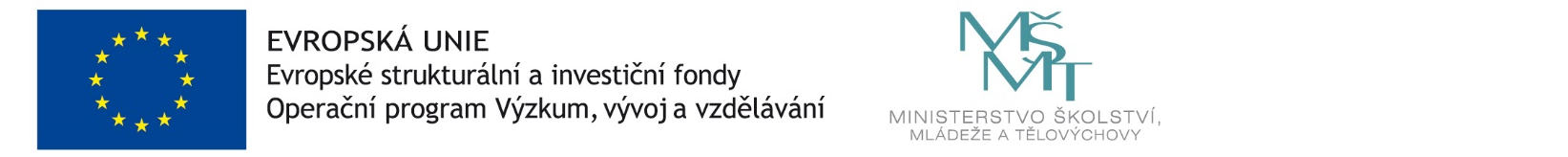 